БАШҠОРТОСТАН РЕСПУБЛИКАҺЫның                                                          РЕСПУБЛИка БАШКОРТОСТАН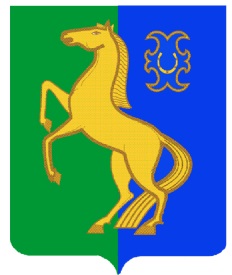                  ЙƏРМƏКƏЙ районы                                                                       администрация сельского поселения           муниципаль РАЙОНЫның                                                                    сРЕДНЕКАРАМАЛИНСКИЙ СЕЛЬСОВЕТ         УРТА КАРАМАЛЫ АУЫЛ СОВЕТЫ                                                                       мУНИЦИПАЛЬНОГО    РАЙОНА                      БИЛƏмƏҺе хакимиƏте                                                                                      ЕРМЕКЕЕВСКий РАЙОН          452183,   Урта  Карамалы ауылы ,                                                            452183,  с. Средние Карамалы,  Чапаев урамы,  30  тел. 2-58-17                                                   ул.Чапаева,  д. 30, тел. 2-58-17           s_karam_ss1@mail.ru                                                                              s_karam_ss1@mail.ru               ҠАРАР                                        № 28/1                    ПОСТАНОВЛЕНИЕ        «10» июль  2020 й.                                                            «10» июля 2020 г. О проведении месячника по безопасности на водных объектах               В соответствии с Федеральным законом от 06.10.2003 № 131- ФЗ «Об общих принципах организации местного самоуправления в Российской Федерации», Постановления Правительства республики Башкортостан от 07.06.2013 № 246 «Об утверждении Правил охраны жизни людей на воде в Республике Башкортостан и Правил пользования водными объектами для плавания на маломерных судах в Республике  Башкортостан», в целях обеспечения безопасности и снижения гибели людей на водных объектах,                              ПОСТАНОВЛЯЮ:Объявить месячник безопасности на водных объектах на территории сельского поселения Среднекарамалинский сельсовет муниципального района Ермекеевский район Республики Башкортостан с 10 июля по 10 августа 2020 года.Утвердить состав мобильной профилактической группы согласно приложению № 1 к настоящему постановлению.Рекомендовано  ежедневно проводить выездные рейды к местам скопления граждан на побережье водных объектов и привлечение граждан к мерам административного воздействия за нарушения правил охраны жизни людей на воде совместно с органами внутренних дел и членами административной комиссии. В ходе рейдов организовать оповещение граждан через средства громкоговорящей связи.Рекомендовать проводить  разъяснительную, профилактическую  работу среди населения о правилах охраны жизни людей на воде, на сходах граждан, соблюдая меры профилактики для предотвращения распространения новой коронавирусной инфекции (СОVID-2019). Рекомендовать мобильной профилактической группе ежедневно отчитываться после проведения рейдов во время проведения  месячника безопасности на водных объектах на территории СП Среднекарамалинский сельсовет МР Ермекеевский район Республики  Башкортостан по количеству розданных листовок, проведенных профилактических бесед с родителями специалисту сельского поселения. Настоящее постановление подлежит обнародованию путем размещения на официальном сайте сельского поселения  Среднекарамалинский сельсовет муниципального района  Ермекеевский район Республики Башкортостан и стенде в здании Администрации сельского поселения  Среднекарамалинский сельсовет муниципального района Ермекеевский район Республики Башкортостан.Контроль за исполнением настоящего постановления  оставляю за собой.         Глава  сельского поселения         Среднекарамалинский сельсовет                                      Р.Б. Галиуллин                                                                    Приложение № 1                                                            к постановлению главы СП Среднекарамалинский сельсовет                                                                                МР Ермекеевский район РБ                                                                                    № 28/1 от 10.07.2020 г.Состав мобильной профилактической группыадминистрации сельского поселения Среднекарамалинский сельсоветмуниципального района Ермекеевский район Республики Башкортостан- глава сельского поселения  - Галиуллин Р.Б.. - УУП ОМВБ России по Ермекеевскому району РБ -  Габидуллин Х.Х. ( по согласованию);- волонтер – Гаврилова Е.Г. ( по согласованию).